Personal Allowances and Exemptions for U.S Citizens or residentsAmericans Returning to the U.S. Under 48 HoursUnder 48 HoursAfter a stay of less than 48 hours in Canada , a U.S. Citizen or resident may return to the U.S with:After a stay of less than 48 hours in Canada , a U.S. Citizen or resident may return to the U.S with: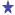 $200 USD worth of goods per person, tax and duty freeAny purchases of alcohol or tobacco products may be subject to duties and taxesAny purchases in excess of the $200 USD allowance may be subject to duties and taxesOver 48 HoursOver 48 HoursAfter a stay of 48 hours or more in Canada , a U.S. Citizen or resident may return to the U.S with:After a stay of 48 hours or more in Canada , a U.S. Citizen or resident may return to the U.S with:$800 USD worth of goods per person, tax and duty freePurchases may include 1 litre of alcohol**, 200 cigarettes (1 carton), and 100 cigarsFamily members may combine their tax and duty free allowancesAny purchases in excess of the US $800.00 allowance may be subject to duties and taxesDuty and Tax Rates entering the U.S.Duty and Tax Rates entering the U.S.IF YOU EXCEED your duty free allowances and exemptions entering the U.S., the following approximate U.S. duty and tax rates apply:IF YOU EXCEED your duty free allowances and exemptions entering the U.S., the following approximate U.S. duty and tax rates apply:$2.00 USD - $3.00 per bottle of liquor*$1.90 USD per case of beer*$10.07 USD per carton of cigarettes*
* US duty rates on purchases exceeding 1 litre of alcohol are assessed according to alcohol content.

** Customers must be 21 years of age or older to purchase alcoholic products, and 19 years of age or older to purchase tobacco products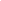 